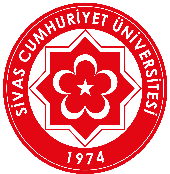 Görev, Yetki ve SorumluluklarHAZIRLAYAN	ONAYLAYANBAP Satın Alma ve Tahakkuk Birim Yetkilisi	BAP KoordinatörüT.C.Form NoSİVAS CUMHURİYET ÜNİVERSİTESİİlk Yayın Tarihi/SayısıBilimsel Araştırma Projeleri (BAP) Koordinasyon BirimiRevizyon Tarihi/Sayısı"Dış Kaynaklı Projeler Satın Alma ve Tahakkuk Birim Görevlisi" Görev TanımıToplam Sayfa1Kadro UnvanıGörev UnvanıSatın Alma ve Tahakkuk Birim Yetkilisi - Dış FonGörevli Personelin Adı SoyadıBağlı Bulunduğu Üst Yetkili AmirKoordinatörVekalet / Görev DevriSatın Alma ve Tahakkuk Görevlisi1Dış Fon Kaynaklı Projelerin avans açma-kapatma, yolluk ödemesi, Proje Teşvik İkramiye ödemesi, Personel Ödemesi, doğrudan temin yolu ile alımlarının gerçekleştirilmesi için gerekli belgeleri toplamak, MYS onay işlemleri, ilgili belgelerin Strateji Geliştirme Daire Başkanlığı'na teslim etmek ve süreci takip etmek.2Siparişi tamamlanan mal ve hizmetlerin Muayene Kabul Komisyon Tutanağı Belgesi ve diğer teslim belgelerini hazırlayarak ilgili proje yürütücüsüne alınan malzemeyi teslim etmek.3Dış Fon Kaynaklı Projelerin yürütücüleri tarafından ihtiyaç duyulması halinde gerekli bilgilendirmeleri yapmak ve bütçe takibi yapmak.4TÜSEB projeleri kapsamında yapılan her harcama sonrası, TÜSEB portalına bilgi girişini sağlamak ve takibini yapmak.5Projelerin bitiş bilgisinin resmi yollarla BAP Koordinasyon Birimine ulaşması durumunda, gerekli proje kapatma işlemlerini yapmak.6Rektörlük Kurum Hisselerinin takibini, piyasa fiyat araştırmasını ve satın alma işlemlerini yapmak.7Faaliyet raporunun hazırlanmasına katkı sağlamak.9Diğer birimlerden istenilen Dış Kaynaklı proje sayısı, harcama miktarı vs. verilerin temin edilmesini sağlamak.10Dış Fon Kaynaklı Projelere ait gerekli belge ve bilgilerin (sözleşme, fişler, ödeme emirleri vs.) her yürütücünün kendi dosyasında arşivlemek.11Birim amirinin gerekli görmesi halinde mevzuat çerçevesinde verilen işlere katkı sağlamak.İŞİN ÇIKTISIBirim amirinin verdiği görevler doğrultusunda oluşturulan istatistiksel raporlarProje evraklarının arşivlenmesiProje muhasebe işlemleriBirim Faaliyet RaporuProjelerin İstatiksel ve Bütçesel TakibiİŞİN GEREKLERİ657 Sayılı Devlet Memurları Kanunu’nda belirtilen genel niteliklere sahip olmakGörevin gerektirdiği mevzuat bilgisine sahip olmakSözlü ve yazılı anlatım becerisine sahip olmakFaaliyetlerini en iyi şekilde sürdürebilmesi için gerekli karar verme ve sorun çözme niteliklerine sahip olmakEn az orta düzeyde Microsoft Office programlarını kullanabiliyor olmakEn az lisans düzeyinde eğitim almış olmakİşlem yapabilme ve muhasebe bilgisine sahip olmakBİLGİ KAYNAKLARI2547 Sayılı Yükseköğretim KanunuResmi Yazışmalarda Uygulanacak Esas ve Usuller Hakkında Yönetmelik5018 Sayılı Kamu Mali Yönetimi ve Kontrol Kanunu (İlgili maddeler)657 sayılı Devlet Memurları Kanunu (İlgili maddeler)Yükseköğretim Kurumları Tarafından, 4734 Sayılı Kamu İhale Kanununun 3 Üncü Maddesinin (F) Bendi Kapsamında Yapılacak İhalelere İlişkin Karar6245 sayılı Harcırah Kanunu	►Tübitak Kaynaklarından Genel Bütçe Kapsamındaki Kamu İdareleri ile Özel Bütçeli İdarelere Proje Karşılığı Aktarılacak Tutarların Harcanması ve Tübitak Tarafından Yürütülen Dış Destekli Projelerin Harcamalarının Gerçekleştirilmesine İlişkin Esas ve UsüllerDiğer Kamu Kurum ve Kuruluşların İşleyişine İlişkin Esas Ve UsullerİLETİŞİM İÇERİSİNDE OLUNAN BİRİMLERTüm Akademik ve İdari Birimler,Dış PaydaşlarBu dokümanda açıklanan görev tanımlarımı okudum. Görevlerimi burada belirtilen kapsamda yerine getirmeyi kabul ve taahhüt ederim.Tarih :Adı ve Soyadı :İmza :